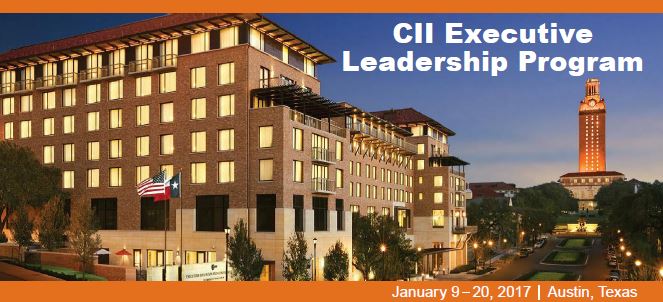 "CII's XLP Program and the University of Texas provided a world-class learning environment, and through my participation I have developed some great relationships with other participants in the program."	Chris Diedun, PTAG - XLP 2019"Fantastic teachers, relevant business exercises and simulations as well as great program content."	 Michael Patena, Matrix Services - XLP 2019The CII Executive Leadership Program at The University of Texas at Austin is the premier industry program for the development of the future leaders for the Capital Projects Industry. Master the art of exceptional leadership through this accelerated two-week program that will develop your capabilities to lead high-performing teams.

The Construction Industry Institute collaborates with the Texas Executive Education at the McCombs School of Business to provide world-renowned faculty that create and present this custom program. Team with award-winning approachable faculty to find solutions for today’s business challenges and construct a comprehensive toolkit of the major functions that effective leaders preform.Develop leadership competencies around innovation and change management.Recognize and enhance your political intelligence and persuasion acumen. Discover methods to effectively participate in joint ventures and negotiations.Benchmark on best practices and network with leaders from international corporations.Gain financial know-how to readily recognize where value is created in a capital asset business.Use economic models to incorporate risk into decision making to enhance project values. Professional development continuing education credits will be awarded. Who Should AttendBusiness unit leaders or potential rising leaders with 10+ years of experience.Enrollment is limited to ensure the highest caliber of interaction among the executive-level participants.Program Fees:CII Members - $19,900	Non-Members - $20,900The registration fee includes tuition, iPad containing course materials, hotel accommodations and planned meals.We encourage sending multiple participants to maximize benefits from this program and increase the impact across your organization. Group enrollment benefits are available to companies sending multiple participants.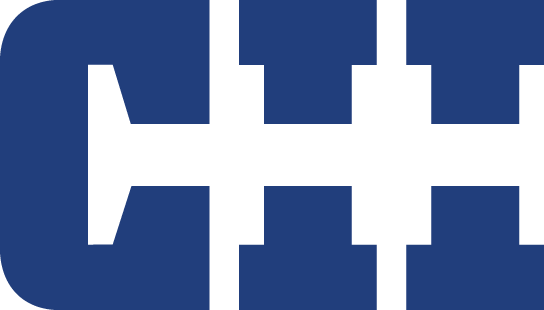 Executive Education Program (XLP) Registration FormPREFIX (Mr. /Ms.):      	       NAME (first/last):       	WORK PHONE:       JOB TITLE:      		EMAIL:       
COMPANY/ORGANIZATION:      PREFIX (Mr. /Ms.):      	       FIRST NAME:       	     LAST NAME:       JOB TITLE:      	COMPANY/ORGANIZATION:      STREET:      	  CITY:      	STATE:       	ZIP:       COUNTRY:      	WORK PHONE:       	MOBILE/CELL PHONE:      EMAIL:       Briefly describe applicant’s current job responsibilitiesHow will this program support applicant’s career development path?Fluency in English is recommended for participationPhoto Release: UT Austin/CII and its legal representatives and assigns, retain the right and permission to publish, without charge, photographs taken during this event. These photographs may be used in publications, including electronic publications, or in audio-visual presentations, promotional literature, advertising, or in other similar ways. Visit our website for more information: http://go.cii.today/xlp  For questions please contact Heather Beal at hbeal@cii.utexas.edu								*Program Fees:								CII Member: 	$19,900 USD  								Non-Member:	$20,900 USD 								Company Group Discounts AvailablePlease return this form electronically or hard copy to:Heather Beal hbeal@cii.utexas.eduConstruction Industry Institute (CII)Attn:  Heather Beal3925 West Braker Lane (R4500)Austin, TX 78759-5316Please contact us for payment details